健康码：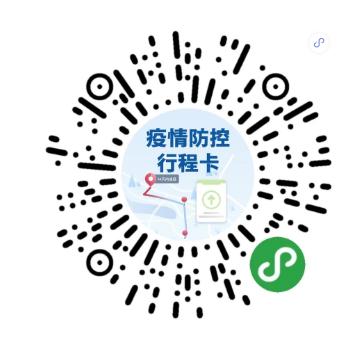 